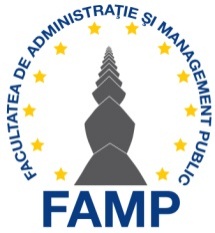 De acord cu conducerea ştiinţifică, Semnătura_________________________   Data_________________________ DOAMNA DECAN, Subsemnatul/a ___________________________________________________________ student(ă) la Facultatea de ADMINISTRAŢIE ŞI MANAGEMENT PUBLIC în cadrul programului de studii universitare de licenţă ADMINISTRAȚIE PUBLICĂ, forma de învăţământ CU FRECVENŢĂ, în anul _______, an universitar __________________, grupa _______, vă rog să binevoiţi a-mi aproba tema lucrării de licenţă cu titlul:__________________________________________________________________________________________________________________________________________________________________________________________________________________________________________sub coordonarea ştiinţifică a D-nei/D-lui: ______________________________________________________________________________ Data, 	 	 	 	 	 	 		                              Semnătură student,Doamnei Decan al Facultăţii de Administraţie şi Management PublicDe acord cu conducerea ştiinţifică, Semnătura_________________________   Data_________________________ DOAMNA DECAN, Subsemnatul/a ___________________________________________________________ student(ă) la Facultatea de ADMINISTRAŢIE ŞI MANAGEMENT PUBLIC în cadrul programului de studii universitare de licenţă RESURSE UMANE, forma de învăţământ CU FRECVENŢĂ, în anul _______, an universitar __________________, grupa _______, vă rog să binevoiţi a-mi aproba tema lucrării de licenţă cu titlul:__________________________________________________________________________________________________________________________________________________________________________________________________________________________________________sub coordonarea ştiinţifică a D-nei/D-lui: ______________________________________________________________________________ Data, 	 	 	 	 	 	 		                              Semnătură student,Doamnei Decan al Facultăţii de Administraţie şi Management PublicDe acord cu conducerea ştiinţifică, Semnătura_________________________   Data_________________________ DOAMNA DECAN, Subsemnatul/a ___________________________________________________________ student(ă) la Facultatea de ADMINISTRAŢIE ŞI MANAGEMENT PUBLIC în cadrul programului de studii universitare de masterat ADMINISTRAȚIE ȘI MANAGEMENT PUBLIC, forma de învăţământ CU FRECVENŢĂ, în anul _______, an universitar __________________, grupa _______, vă rog să binevoiţi a-mi aproba tema lucrării de disertaţie cu titlul:__________________________________________________________________________________________________________________________________________________________________________________________________________________________________________sub coordonarea ştiinţifică a D-nei/D-lui: ______________________________________________________________________________ Data, 	 	 	 	 	 	 		                              Semnătură student,Doamnei Decan al Facultăţii de Administraţie şi Management PublicDe acord cu conducerea ştiinţifică, Semnătura_________________________   Data_________________________ DOAMNA DECAN, Subsemnatul/a ___________________________________________________________ student(ă) la Facultatea de ADMINISTRAŢIE ŞI MANAGEMENT PUBLIC în cadrul programului de studii universitare de masterat ADMINISTRAȚIE PUBLICĂ ȘI INTEGRARE EUROPEANĂ, forma de învăţământ CU FRECVENŢĂ, în anul _______, an universitar __________________, grupa _______, vă rog să binevoiţi a-mi aproba tema lucrării de disertaţie cu titlul:__________________________________________________________________________________________________________________________________________________________________________________________________________________________________________sub coordonarea ştiinţifică a D-nei/D-lui: ______________________________________________________________________________ Data, 	 	 	 	 	 	 		                              Semnătură student,Doamnei Decan al Facultăţii de Administraţie şi Management PublicDe acord cu conducerea ştiinţifică, Semnătura_________________________   Data_________________________ DOAMNA DECAN, Subsemnatul/a ___________________________________________________________ student(ă) la Facultatea de ADMINISTRAŢIE ŞI MANAGEMENT PUBLIC în cadrul programului de studii universitare de masterat MANAGEMENTUL RESURSELOR UMANE ÎN SECTORUL PUBLIC, forma de învăţământ CU FRECVENŢĂ, în anul _______, an universitar __________________, grupa _______, vă rog să binevoiţi a-mi aproba tema lucrării de disertaţie cu titlul:__________________________________________________________________________________________________________________________________________________________________________________________________________________________________________sub coordonarea ştiinţifică a D-nei/D-lui: ______________________________________________________________________________ Data, 	 	 	 	 	 	 		                              Semnătură student,Doamnei Decan al Facultăţii de Administraţie şi Management PublicAPROBAT		DecanProf. univ. dr. Nica Elvira                       AVIZATDirector departamentProf. univ. dr. Alpopi CristinaAPROBAT		DecanProf. univ. dr. Nica Elvira                       AVIZATDirector departamentProf. univ. dr. Alpopi CristinaAPROBAT		DecanProf. univ. dr. Nica Elvira                       AVIZATDirector departamentProf. univ. dr. Alpopi CristinaAPROBAT		DecanProf. univ. dr. Nica Elvira                       AVIZATDirector departamentProf. univ. dr. Alpopi CristinaAPROBAT		DecanProf. univ. dr. Nica Elvira                       AVIZATDirector departamentProf. univ. dr. Alpopi Cristina